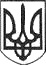 РЕШЕТИЛІВСЬКА МІСЬКА РАДАПОЛТАВСЬКОЇ ОБЛАСТІ(двадцята позачергова сесія восьмого скликання)  РІШЕННЯ12 квітня 2022 року                                                                             №1015 -20-VIІIПро  внесення  змін  до  рішення  Решетилівської  міської  ради від 14.08.2018 № 342-9-VII „Про затвердження Положення про присвоєння звання „Почесний громадянин міста Решетилівка” та Положення про комісію з питань розгляду матеріалів щодо присвоєння даного звання”	Керуючись ст.25 Закону України „Про місцеве самоврядування в Україні”, Статутом Решетилівської територіальної громади, затвердженим рішенням   Решетилівської   міської ради восьмого скликання  від  25.02.2021  № 270-4-VІІI та з метою відзнаки громадян, які внесли значний особистий внесок у соціально-економічний розвиток Решетилівської міської територіальної громади, Решетилівська міська рада                                              ВИРІШИЛА:	Внести зміни до рішення  Решетилівської  міської  ради від 14.08.2018 № 342-9-VII „Про затвердження Положення про присвоєння звання „Почесний громадянин міста Решетилівка” та Положення про комісію з питань розгляду матеріалів щодо присвоєння даного звання” , а саме:	у заголовку та тексті рішення та Положення звання „Почесний громадянин міста Решетилівка” змінити на звання „Почесний громадянин Решетилівської міської територіальної громади” в усіх відмінках.Міський голова								О.А. Дядюнова